dk;kZy; izkpk;Z'kkldh; fo'oukFk ;kno rkeLdj LukrdksRrj Lo'kklh egkfo|ky;] nqxZ ¼N-x-½¿iwoZuke% 'kkldh; dyk ,oa foKku egkfo|ky;] nqxZ ¼N-x-½ÀuSd xzsM&,$] lh-ih-bZ-&Qsl&3] Mh-ch-Vh-&LVkj dkyst Qksu ua- 0788&2359688] QSDl ua- 0788&2359688]Website: www.govtsciencecollegedurg.ac.infnukad 24-02-2021izsl foKfIrlkbal dkWyst] nqxZ esas ouLifr’kkL= ifj"kn mn~?kkfVr    “kkldh; fo”oukFk ;kno rkeLdj LukrdksRrj Lo”kklh egkfo|ky;] nqxZ esas ouLifr”kkL= ifj’kn dk mn~?kkVu vkt MkW- lqtks; dqekj nkl xqIrk] cksl bafLV”;wV vkWQ dksydrk ds eq[; vkfrF; esa vkWuykbu :i ls vk;ksftr gqvk A ouLifr”kkL= foHkkx ds foHkkxk/;{k MkW- jatuk JhokLro ,oa ifj’kn ds lfpo MkW- th- ,l- Bkdqj us la;qDr :i ls tkudkjh nh fd MkW- nklxqIrk us **Mh,u, nh C;wVhQqy ekSfyD;wy ykbZQ** fo’k; ij egRoiw.kZ tkudkjh nh A mUgksaus thou dh mRifr] Mh,u, dh lajpuk] thu ,Dlizs:ku[ g~;weu thu izkstsDV] ihlhvkj rFkk fØLij VsDukykWth ds ckjs esa foLrkj ls 
crk;k A Jh nklxqqqIrk ds O;k[;ku ds nkSjku ouLifr”kkL= ds fo|kfFkZ;ksa us vuds iz”u iwNdj viuh “kadk dk lek/kku fd;k A vkWuykbZu dk;ZØe ds izkjaHk esa foHkkxk/;{k MkW- jatuk JhokLro us ouLifr”kkL= ifj’kn ds xBu ds mn~ns”;ksa ij izdk”k Mkyk A lapkfydk MkW- fot; y{eh uk;Mw us ouLifr”kkL= ifj’kn }kjk Nk=fgr esa vk;ksftr fd;s tkus okyh xfrfof/k;ksa dh tkudkjh nh A	ifj’kn ds mn~?kkVu volj ij ouLifr”kkL= ds LukrdksRrj fo|kfFkZ;ksa vkf”ou xkSre us oUlfir”kkL= dk egRo] /kesZUnz ,oa Vkses”ojh us ouLifr”kkL= ifj’kn dk egRo mek”kadj us vkS’k/kh; ikS/ks] ;”koar ,oa fof/k ukenso us ouLifr foKku dh egRrk ij viuh izLrqfr nh A var esa /kU;okn Kkiu ifj’kn ds lfpo MkW- th- ,l- Bkdqj us fd;k A vkWuykbZu mn~?kkVu lekjksg esa ouLifr”kkL= us MkW- xk;=h ik.Ms;] MkW- ds vkbZ VksIiksa MkW- th- ,l- Bkdqj] MkW- fot; y{eh uk;Mw] MkW- lrh”k lsu] MkW- Jhjke dqatke vkfn mifLFkfr Fks Aizfr]laiknd@C;wjks phQ nSfud -------------------------nqxZ    bl fuosnu ds lkFk fd d`i;k bls tufgr esa lekpkj ds :i esa izdkf'kr djus dk d"V djsaA  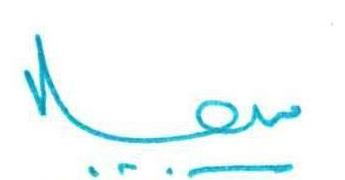 izkpk;Z'kkl-fo-;k-rk-Lukr-Lo'kklh egkfo-nqxZ ¼N-x-½